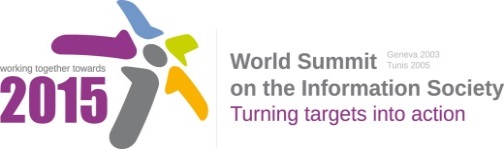 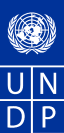 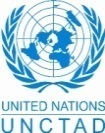 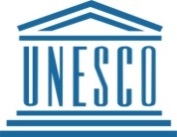 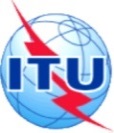 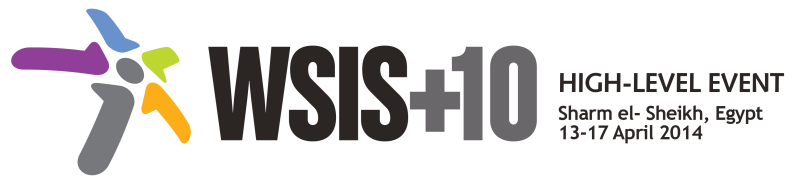 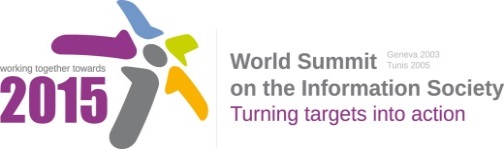 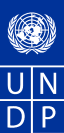 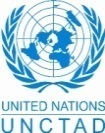 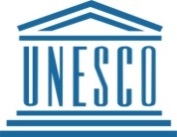 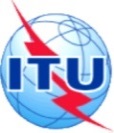 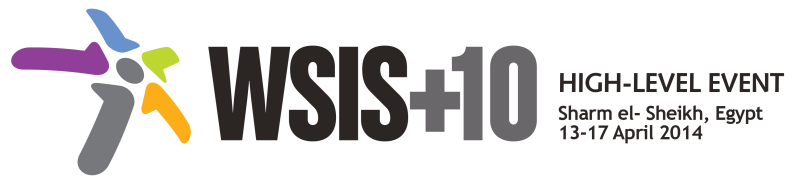 Document Number: V1.2/ANote: This document compiles all the submissions received from WSIS Stakeholders between 19th  December 2013   to 24th January 2014. All the detailed submissions are available at http://www.itu.int/wsis/review/mpp/pages/consolidated-texts.html (reference:  purple documents). This document also includes the main outcomes of the second physical meeting This serves as an input to the third  physical meeting of the WSIS+10 MPP.Draft WSIS+10 Vision for WSIS Beyond 2015ISOC, Civil Society: Uruguay, Government: Priority areas became more important for defining new action lines. Since prior action lines have been taken, we consider that this section would not be necessary and the contents should go under the appropriate action line.Preamble[New Para APIG, Civil Society (WSIS+10/3/1)]  : it is suggested that the same text be added to the Preamble of the Vision (document V1.1-A), as its first paragraph:We reaffirm the human rights and fundamental freedoms enshrined in the Universal Declaration of Human Rights and relevant international human rights treaties, including the International Covenant on Civil and Political Rights; the International Covenant on Economic, Social and Cultural Rights; paragraphs 3, 5, and 5 of the Geneva Declaration; Resolution 20/8 of the Human Rights Council on The promotion, protection and enjoyment of human rights on the Internet; and Resolution A/RES/68/167 of the UN General Assembly on The right to privacy in the digital age.In 2003 and 2005, at the two phases of the World Summit of the Information Society (WSIS), the international community agreed on a set of commitments that recognize enablers for development. World leaders representing Governments, private sector, civil society and the international organizations translated the common vision and guiding principles into concrete Action Lines in the Geneva Plan of Action, to advance the achievement of internationally agreed goals.The Action Lines capture the potential of ICTs enhancing access, especially of vulnerable populations, education, health care and other public services; provision of ICT Infrastructure; creating enabling environments; ; building confidence and security in the use of ICTs  information knowledgehe role of ICTs for protecting the environment, for mitigating natural disaster risks, ensuring sustainable use of natural resources and sustainable food production and for women’s empowermenta ,Russian Federation, Government: The Action Lines capture the potential of ICTs enhancing access, especially of vulnerable populationsinformation and knowledge , education, health care and other public services; provision of ICT Infrastructure; creating enabling environments; as well as the right to privacy ; building confidence and security in the use of ICTs  information knowledgehe role of ICTs for protecting the environment, for mitigating natural disaster risks, ensuring sustainable use of natural resources and sustainable food production and for women’s empowermenta ,considerable achievementssince 2003, the ICT landscape  changed dramaticallyeveral new trends have emerged in the broadband, social networks, mobilitydigital inclusion, . These trends bring apid innovationdiffusion and uptake of mobile technologiesimproved access to the Internet  the gamut of opportunities that ICTs offer to promote inclusive development. As demonstrated by the ongoing overall review of the implementation of WSIS outcomes, international cooperation and multi-stakeholder collaboration on the strategic use of ICTs to address a wide range of issues during the past decade h produced a wealth of knowledge, experience and expertise – resourcesRussian Federation, Government: considerable achievementssince2003, where the Geneva Plan of Action was adopted the ICT landscape changed dramaticallyeveral new trends have emerged in the broadband, social networks, mobilitydigital inclusion, increasing role of security online,“smart” technologies, Internet of things, . These trends bring apid innovationdiffusion and uptake of mobile technologiesimproved access to the Internetthe gamut of opportunities that ICTs offer to promote inclusive development. As demonstrated by the ongoing overall review of the implementation of WSIS outcomes, international cooperation and multi-stakeholder collaboration on the strategic use of ICTs to address a wide range of issues during the past decade h produced a wealth of knowledge, experience and expertise – resources Taking into account ongoing dialogue on the Post-2015 Development Agenda (MDG eview  rocess) and WSIS+10 review processinteraction between both processes to ensure that efforts across the  UN System are coherent and coordinated to achiev maximumsustainable impact. The of bridging the digital divide and creating  people–centr,  inclusiveand development orientedwhere everyone can create, access, utilize and share information and knowledgeCanada, Government: While considerable achievements have been made since the first phase of  WSIS in 2003, (these achievements were further highlighted and showcased by Stakeholders during the first WSIS+10 Review Event, WSIS Forums and the WSIS+10 High –level event multistakeholder preparatory process) the ICT landscape and their uses have changed dramatically. Several new trends have emerged in the inclusive Information and Knowledge Society (ies) such as broadband, social networks, mobility, digital inclusion, massive open online courses (MOOCs) and e-participation, amongst others  . These trends bring rapid innovation, diffusion and uptake of mobile technologies, as well as, improved access to the Internet, which has led to the great expansion  of the gamut of opportunities that ICTs offer to promote inclusive and sustainable development. As demonstrated by the ongoing overall review of the implementation of WSIS outcomes, international cooperation and multi-stakeholder collaboration on the strategic use of ICTs to address a wide range of issues during the past decade has produced a wealth of knowledge, experience and expertise – resources which constitute a valuable foundation for our future vision and action.[New Para Russian Federation]: We envision :  Society. ,ISOC, Civil Society: The full participation of all citizens in the digital world is a priority for the inclusive Information and Knowledge Society (ies The key to empowering people to fully participate in the inclusive Information and Knowledge Society (ies) is education offering lifelong learning opportunities for all, including through ICTs, capacity building and provision of appropriate infrastructure. Promoting and protecting freedom of expression enables all, and particularly women , indigenous peoples older and young people and people with disabilities to fully contribute to democratic governance, the development of policies and practices concerning inclusive Information and Knowledge Society (ies), that are  essential for addressing their concerns, needs and aspirations. Canada, Government: The full participation of all citizens in the digital world is a priority for the inclusive Information and Knowledge Society (ies). The key to empowering people to fully participate in the inclusive Information and Knowledge Society (ies) is education offering lifelong learning opportunities for all, including through ICTs, capacity building and provision of appropriate infrastructure. Promoting and protecting freedom of expression enables all, and particularly women , indigenous peoples older and young people and people with disabilities to fully contribute to democratic governance, the development of policies and practices concerning inclusive Information and Knowledge Society (ies), that are  essential for addressing their concerns, needs and aspirations. Russian Federation, Government: and relevant UN Resolutions  The same rights that people have offline must also be protected online, including the right to privacy.Russian Federation, Government: Deleted.Canada, Government: Russian Federation, Government: Universal access to information and knowledge, with due respect for the free flow of information must ensured with the active contribution of the poorest and most marginalised peopleRussian Federation: DeletedISOC, Civil Society: The interests of the poorest and most marginalized people are addressed as a cross-cutting priority encouraging the participation of all stakeholder communities, youth, women, poor, persons with disabilities and indigenous peoples in this process. cooperation funding and assistance for inclusive ICT initiatives Russian Federation: There is effective cooperation backed with adequate funding and assistance for inclusive ICT initiatives for the benefit of the developing and least developing [New Para ISOC, Civil Society]: ICT infrastructure  all communities and simplified devices, including text-free interfaces and applications aimed at digital inclusionISOC, Civil Society: An established, improved and optimized  ICT infrastructure that is easily accessed by all communities including in rural remote areas and development of simplified devices, including text-free interfaces and applications aimed at digital inclusion is promoted.afe spaces, both online and off available to build confidence in ISOC, Civil Society: , both online and offline to build confidence and security in ICTs and their uses , in particular ensuring that children and vulnerable communities, feel secure and are  online. Collaboration to collectively strive not only to make ICTs safer for everyone, especially the vulnerable, but also endeavor to build an inclusive information society should be promoted. Canada, Government: Trusted technologies  and safe spaces, both online and offline are available to build confidence and security in ICTs and their uses , in particular ensuring that children and vulnerable communities, feel secure and are protected online. Collaboration to collectively strive not only to make ICTs safer for everyone, especially the vulnerable, but also endeavor to build an inclusive information society should be promoted. roadband infrastructure and affordable services everyone, including through universal service and universal accesshe to cross and reap the benefits of ICT and broadband in transforming the lives of communities particularly the youth, women, poor, and persons with disabilities.Relevant and useful multilingual and local digital content  to ensure that all members of the community are able to understand and e.ISOC, Civil Society:  and local digital content is  encouraged to ensure that all members of the community are able to understand and e contribute to online content.ISOC, Civil Society :An information society where preservation of its digital heritage is ensured.. Cohesive, conceptual and practical digital strategies, alongside an international legal framework, are necessary to ensure the preservation of and access to recorded information in all its forms in the digital environment;The learning experiences for those with a range of disabilities are enhanced through assistive technologies, the effective implementation of appropriate international interoperable technical standards, of disability-inclusive development frameworks and enabling policy environments.  Ethical and professional standards are observed.ISOC, Civil Society :Ethical and professional standards The importance of further development of national and regional policy, legal and regulatory initiatives and approaches to pay specific attention to youth, women, poor, persons with disabilities and indigenous people when addressing the range of issues that impact their ability to benefit from the opportunities of ICTs and the ISOC, Civil Society: The importance of further development of appropriate national and regional  and approaches including multistakeholder public-private partnerships to pay specific attention to youth, women, poor, persons with disabilities and indigenous people when addressing the range of issues that impact their ability to benefit from the opportunities of ICTs and the inclusive Information and Knowledge Society (ies) is recognised..Canada, Government: The importance of further development of appropriate national and regional policy, initiatives and approaches including multistakeholder public-private partnerships to pay specific attention to youth, women, poor, persons with disabilities and indigenous people when addressing the range of issues that impact their ability to benefit from the opportunities of ICTs and the inclusive Information and Knowledge Society (ies) is recognised.. ccessibility issues in the public procurement policies and in international regulatory fora. ncreased involvement of all stakeholders in leveraging the transformative potential of ICT and a better and more sustainable socio-economic development in order to reach an inclusive and people-centeredISOC, Civil Society: There is increased involvement of all stakeholders in leveraging the transformative potential of ICT and a better and more sustainable socio-economic development in order to reach an inclusive and people-centered inclusive Information and Knowledge Society (ies) .  All persons  in the  policies that are important to them, as different marginalized and disadvantaged groups have different needsTraining and capacity building in ICTs, including media and information literacy   available to help users develop their abilities to evaluate and interact with online information resources.ISOC, Civil Society: Training and capacity building in ICTs, including media and information literacy  are available to help users develop their abilities to evaluate and interact with online information resources.An enabling environment adequate market reforms spur competition and improve access to ICTs by making them more affordable.  Russian Federation, Government: An enabling environment adequate marketreforms spur competition and improve access to ICTs by making them more affordable and public.  and vulnerable,  by empowering them and their communities, including in rural and remote areas, andirISOC, Civil Society: An enabling environment  competition and  access to ICTs by making them more affordable.  This does not only have the potential to transform the lives of citizens and societies but also to help marginalized persons with disabilities and indigenous people, expanding the rights and possibilities for them and their societies. Russian Federation, Government: Deletedegulators and policy makers may consider transforming existing universal service programmes into programmes for digital inclusion that support broadband services for all citizens while further facilitating the access to ICTs of women, girls,  and indigenous people.nclusion of people in rural and remote areas where not only market forces, but investment might be necessary.